ПРОЕКТГОРОДСКОЕ ПОСЕЛЕНИЕ СЕРГИЕВ ПОСАДСЕРГИЕВО-ПОСАДСКОГО МУНИЦИПАЛЬНОГО РАЙОНА 
МОСКОВСКОЙ ОБЛАСТИ 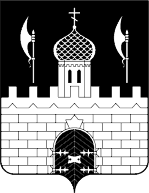 МУНИПАЛЬНЫЙ НОРМАТИВНЫЙ ПРАВОВОЙ АКТ О внесении изменений в муниципальный нормативный правовой акт «Положение о статусе депутата Совета депутатов городского поселения                      Сергиев Посад Сергиево-Посадского муниципального района Московской области» 1. Внести в муниципальный нормативный правовой акт «Положение о статусе депутата Совета депутатов городского поселения Сергиев Посад Сергиево-Посадского муниципального района Московской области», принятый решением Совета депутатов городского поселения Сергиев от 25.10.2016 № 3-43/306-ГС  следующие изменения: 1.1. Пункт 2.7. статьи 2  исключить. 1.2. Пункт 2.8. статьи 2  исключить. 1.3. Нумерацию пунктов статьи 2 привести в соответствие.  2. Настоящий муниципальный нормативный правовой акт вступает в силу на следующий день после дня его официального опубликования. Глава городского поселения Сергиев Посад 					К.В. Негурица  Принят решением Совета депутатов городского поселения Сергиев Посадот __________№___________________